Эвотор 10 — это удобный смарт-терминал для ресторанов, кафе и магазинов. 
Смарт-терминал состоит из основания, принтера чеков и планшета: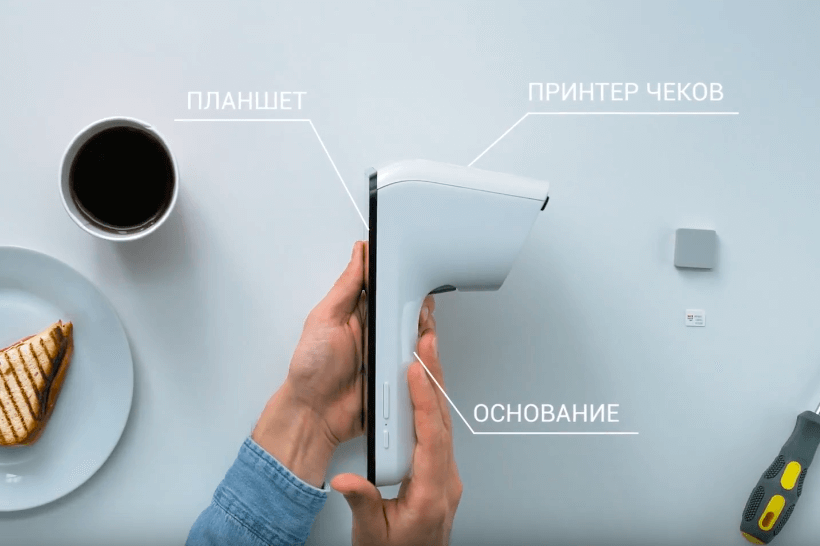 Справа — кнопка включения. Рядом — кнопка регулировки звука: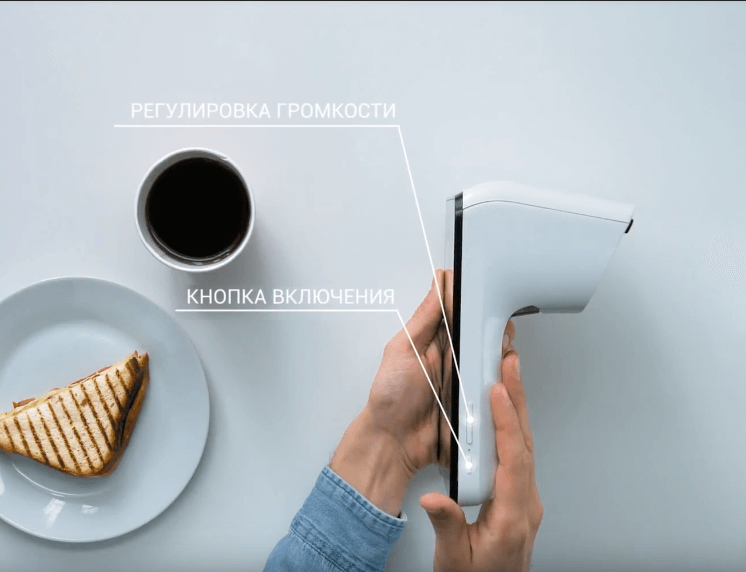 Наверху — камера и световые индикаторы:Если вы не можете решить проблему самостоятельно, обратитесь в техподдержку Эвотора — вам помогут.В задней части основания смарт-терминала — отсек для чековой ленты: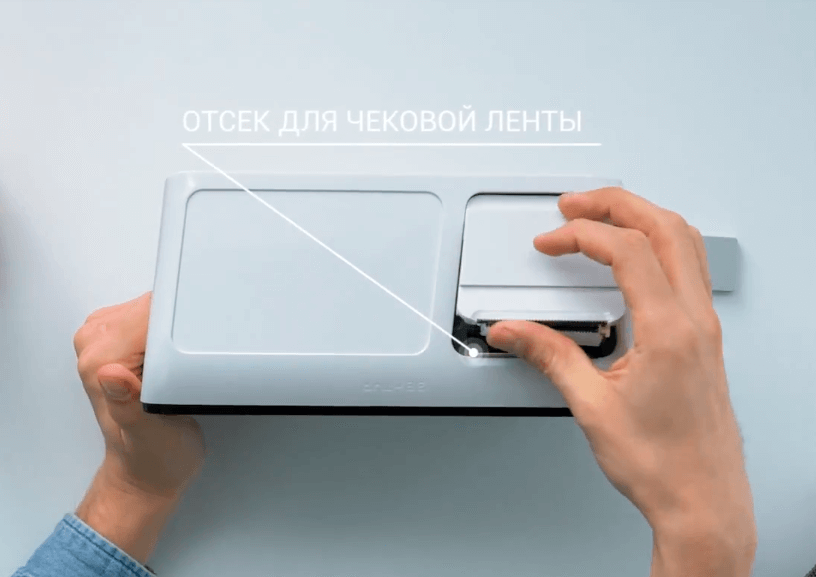 Переверните смарт-терминал. Внутри батарейного отсека находится слот для сим-карты. Он пригодится, если вы пользуетесь мобильным интернетом: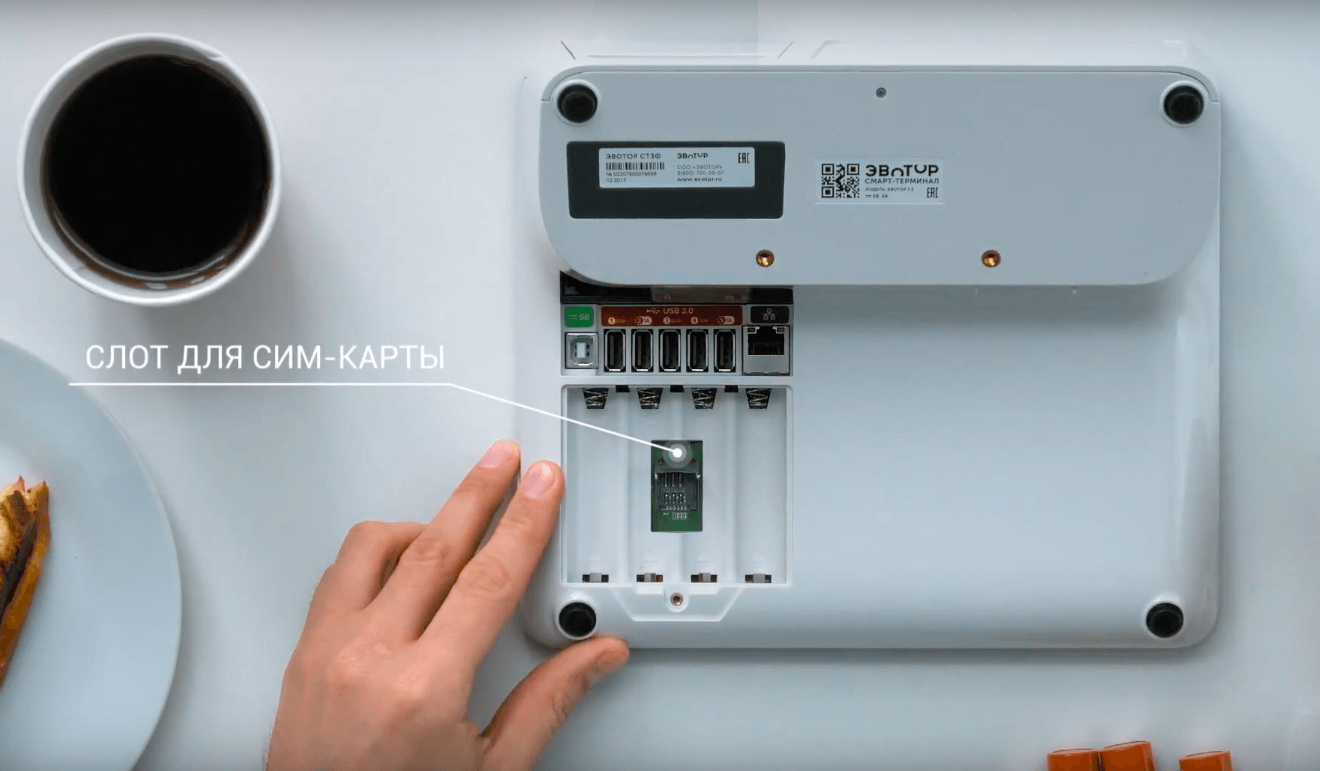 Чуть выше расположен слот для фискального накопителя: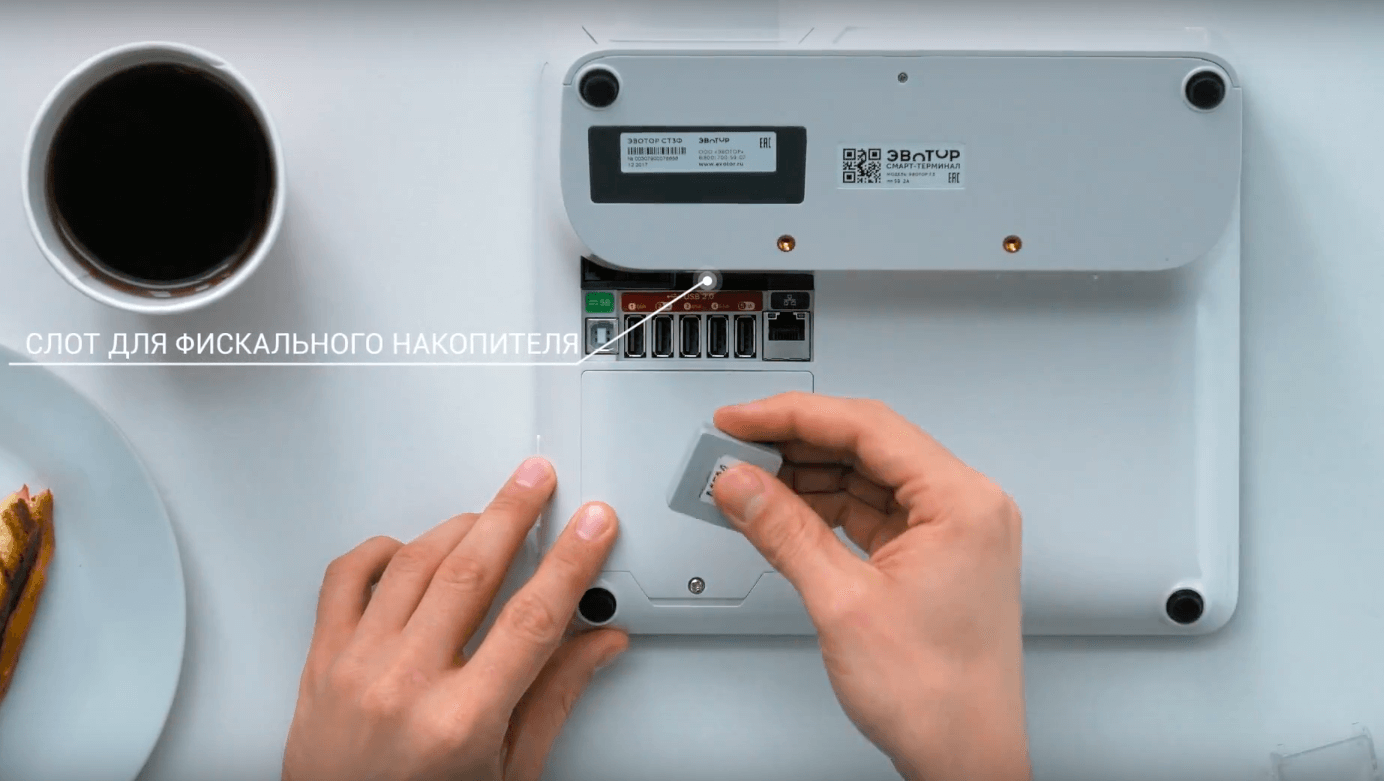 Под ним — разъемы и порты для блока питания, сканера, принтера этикеток, весов и пинпада: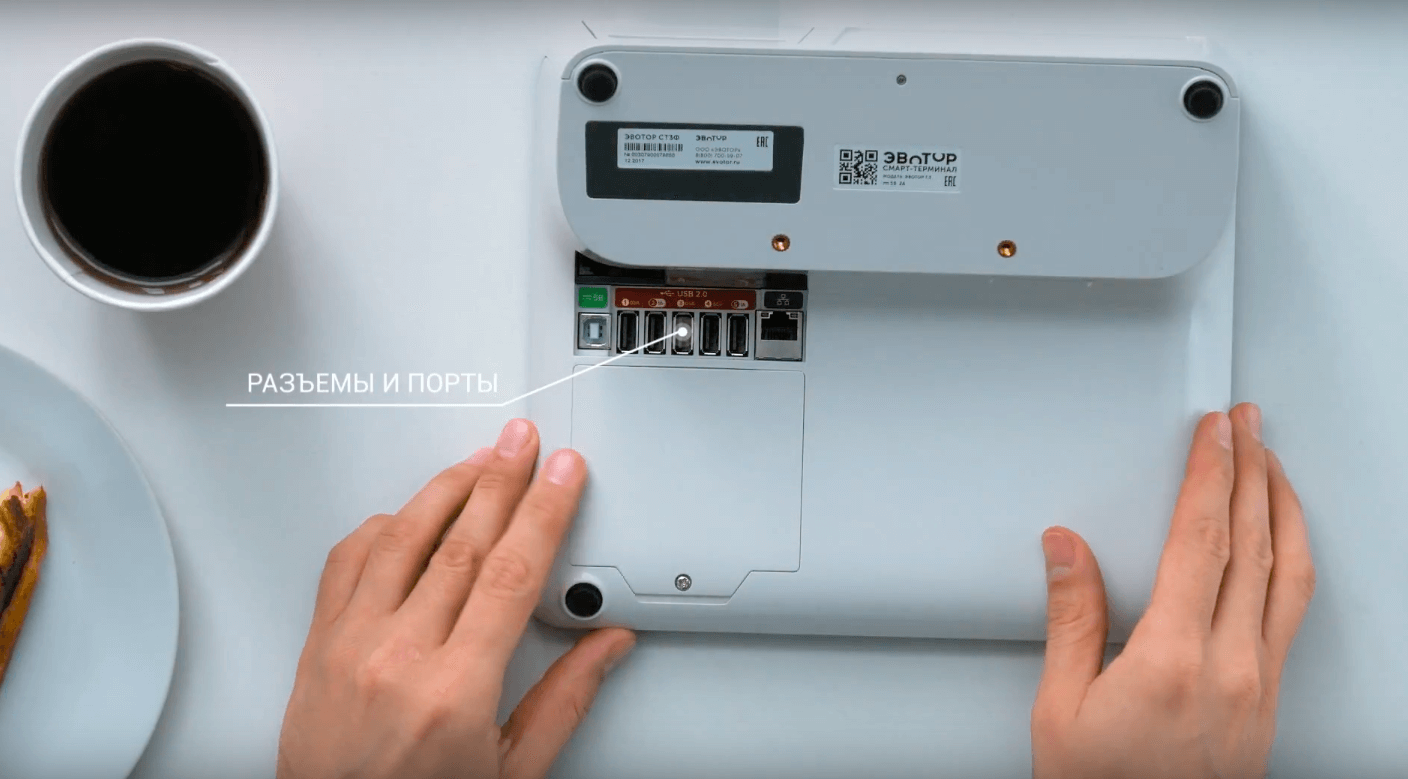 Технические характеристики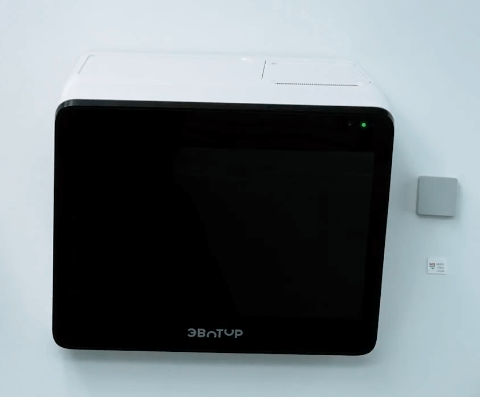 Если горит зеленый индикатор — значит, всё в порядке, смарт-терминал готов к работе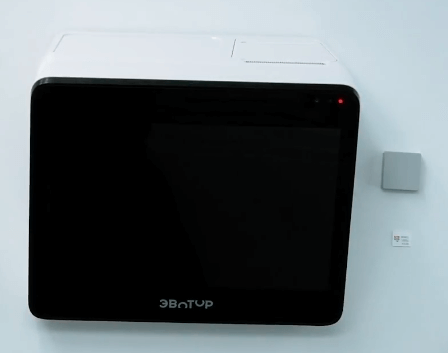 Если загорелся красный — что-то пошло не так. Например, у вас закончилась чековая лентаДисплей10,1", емкостный типРазрешение экрана1280×800Плотность экрана174 DPIПроцессор компьютераMediaTek MTK8321A, 1.3GHZОперационная системаEvotor OS, версия 3Объем оперативной памяти1 ГбОбъем физической памяти8 ГбДополнительная памятьНетПоддерживаемые беспроводные сетиWi-Fi (протокол IPv4), Bluetooth 4.0, GSM 2G, 3GНавигацияGPSДоступ в интернетКарта mini-SIM;
операторы: Мегафон, МТС, Билайн, Теле2, SIM SIMEthernetЕстьКоличество USB-портов для подключения внешних устройств5 (в нижней части корпуса)Дополнительные интерфейсыДенежный ящик, 2 COM портаКамера5 МпТип печатающего устройстваТермопечатающий механизм APS SS205-V4-LVСкорость печатиДо 90 мм/сПараметры печатной лентыширина: 57 мм; макс. диаметр рулона: 54 мм; однослойная термобумага, толщина 0,06–0,1ммРезак2 стальные гребенкиОсновные характеристики фискальной памятиНетВремя сохранности информации в регистрах после выключения питанияНе менее 1440 ч.Срок сохранности информации в ФННе менее 5 летЭлектропитаниеВнешний сетевой адаптер с кабелем USB type B, 5V, 3AАккумулятор2600 мА·ч × 4Время автономной работы6–12 чГабаритные размеры, мм226×245×111Вес без сетевого адаптера1250 гВремя непрерывной работы (от электросети)Не менее 16 чСредняя наработка на отказНе менее 3000 часовСрок службыНе менее 5 летРесурс печатающего устройства100 кмКлиматические условия для эксплуатацииТемпература: от 0 до +45 °С;
Относительная влажность: не выше 85% при температуре +35 °СКлиматические условия для хранения и транспортировки
(в заводской упаковке)Температура: от −30 до +45 °С;
Относительная влажность: не выше 85% при температуре +35 °СДисплей10,1", емкостный типРазрешение экрана1280×800Плотность экрана170 DPIПроцессор компьютераMediaTek MTK8321A, 1.3GHZОперационная системаEvotor OS, версия 3Объем оперативной памяти1 ГбОбъем физической памяти8 ГбДополнительная памятьНетПоддерживаемые беспроводные сетиWi-Fi (протокол IPv4), Bluetooth 4.0, GSM 2G, 3GНавигацияGPSДоступ в интернетКарта mini-SIM;
операторы: Мегафон, МТС, Билайн, Теле2, SIM SIMEthernetЕстьКоличество USB-портов для подключения внешних устройств5 (в нижней части корпуса)Дополнительные интерфейсыДенежный ящик, 2 COM портаКамера5 МпТип печатающего устройстваТермопечатающий механизм APS SS205-V4-LVСкорость печатиДо 90 мм/сПараметры печатной лентыширина: 57 мм; макс. диаметр рулона: 54 мм; однослойная термобумага, толщина 0,06–0,1ммРезак2 стальные гребенкиОсновные характеристики фискальной памятиНетВремя сохранности информации в регистрах после выключения питанияНе менее 1440 ч.Срок сохранности информации в ФННе менее 5 летЭлектропитаниеВнешний сетевой адаптер с кабелем USB type B, 5V,3AАккумулятор2600 мА·ч × 4Время автономной работы8–14 чГабаритные размеры, мм226×111×111Вес без сетевого адаптера860 гВремя непрерывной работы (от электросети)Не менее 16 чСредняя наработка на отказНе менее 3000 часовСрок службыНе менее 5 летРесурс печатающего устройства100 кмКлиматические условия для эксплуатацииТемпература: от 0 до +45 °С;
Относительная влажность: не выше 85% при температуре +35 °СКлиматические условия для хранения и транспортировки
(в заводской упаковке)Температура: от −30 до +45 °С;
Относительная влажность: не выше 85% при температуре +35 °С